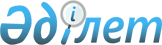 О переименовании улицы села Акжар Акжарского сельского округа Тарбагатайского районаРешение акима Акжарского сельского округа Тарбагатайского района Восточно-Казахстанской области от 19 мая 2022 года № 63. Зарегистрировано в Министерстве юстиции Республики Казахстан 24 мая 2022 года № 28189
      В соответствии с пунктом 2 статьи 35 Закона Республики Казахстан "О местном государственном управлении и самоуправлении в Республике Казахстан", подпунктом 4) статьи 14 Закона Республики Казахстан "Об административно - территориальном устройстве Республики Казахстан", с учетом мнения населения села Акжар и на основании заключения Восточно - Казахстанской областной ономастической комиссии от 27 декабря 2021 года, РЕШИЛ:
      1. Переименовать улицу Б.Майлин на улицу Қабыкен Жарылғасынов села Акжар Акжарского сельского округа Тарбагатайского района.
      2. Контроль за исполнением настоящего решения оставляю за собой.
      3. Настоящее решение вводится в действие по истечении десяти календарных дней после его первого официального опубликования.
					© 2012. РГП на ПХВ «Институт законодательства и правовой информации Республики Казахстан» Министерства юстиции Республики Казахстан
				
      Аким Акжарского сельского округа 

Д. Ниязбеков
